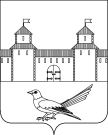 от 25.01.2017 № 140-пО внесении изменений в постановление Администрации Сорочинского городского округа Оренбургской области от 17.01.2017 №91-п «О присвоении адреса земельному участку»	Руководствуясь статьей 7 Земельного кодекса Российской Федерации от 25.10.2001 №136-ФЗ, статьей 16 Федерального закона от 06.10.2003 №131-ФЗ «Об общих принципах организации местного самоуправления в Российской Федерации», постановлением Правительства Российской Федерации от 19.11.2014 №1221 «Об утверждении Правил присвоения, изменения и аннулирования адресов», приказом Министерства экономического развития Российской Федерации от 01.09.2014 №540 «Об утверждении классификатора видов разрешенного использования земельных участков», постановлением администрацииСорочинского городского округа Оренбургской области от 01.07.2016 №1046-п «Об утверждении Положения о порядке присвоения, изменения и аннулирования адресов на территории Сорочинского городского округа Оренбургской области», статьями 32, 35, 40 Устава муниципального образования Сорочинский городской округ Оренбургской области, статьями 32, 35, 40 Устава муниципального образования Сорочинский городской округ Оренбургской области, выпиской  из Единого государственного реестра недвижимости об основных характеристиках и зарегистрированных правах на объект недвижимости от 18.01.2017 №56/ИСХ/17-16176, распоряжением администрации города Сорочинска Оренбургской области № 914-р от 02.12.1999 «О предоставлении земельного участка под строительство индивидуального гаража во 2ом микрорайоне в районе котельной НГДУ гр-ке Гусевой Татьяне Александровне»и поданным заявлением через МКУ «МФЦ» г.Сорочинска  от 25.01.2017, администрация Сорочинского городского округа Оренбургской области постановляет:1. Внести в постановление администрации Сорочинского городского округа Оренбургской области  № 91-п от 17.01.2017 «О присвоении адреса земельному участку» следующие изменения:  1.1. Пункт 1 вышеуказанного постановления изложить в следующей редакции: «1. Присвоить земельному участку с кадастровым номером 56:45:0102026:2708 адрес: Российская Федерация, Оренбургская область, г.Сорочинск, гаражный массив 3, гараж №19 «А»;вид разрешенного использования земельного участка: объекты гаражного назначения. Категория земель: земли населенных пунктов».2. Контроль за исполнением   настоящего постановления   возложить на  главного  архитектора  муниципального  образования  Сорочинский городской округ Оренбургской области  Крестьянова А.Ф.          3. Настоящее постановление вступает в силу со дня подписания и подлежит размещению на Портале муниципального образования Сорочинский городской округ Оренбургской области.Глава муниципального образования 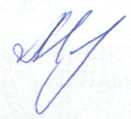 Сорочинский городской округ                                                                               Т.П. МелентьеваРазослано: в дело, Управление архитектуры, заявителю,  прокуратуре, Кузнецову В.Г.Администрация Сорочинского городского округа Оренбургской областиП О С Т А Н О В Л Е Н И Е 